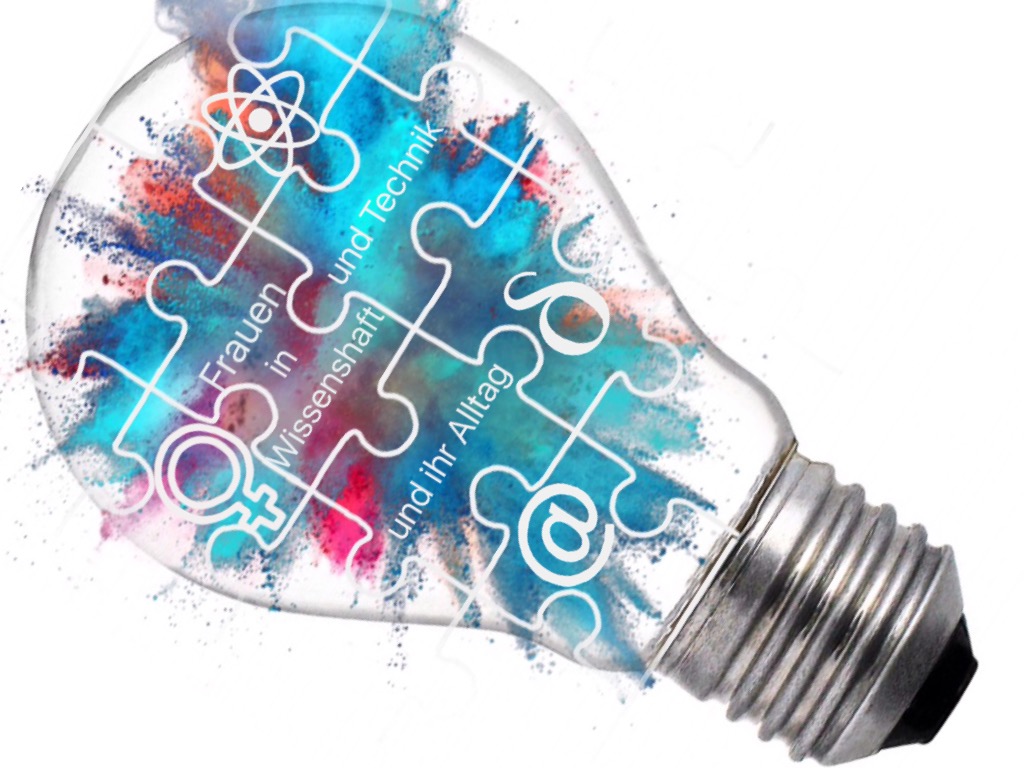 Ich habe die Rechte für jegliches Bildmaterial von der Website www.shutterstock.com erhalten.                                                                                                                         Alle Graphiken und Zeichnungen wurden von mir selbst mit den Programmen, Sketches und Adobe Photoshop erstellt.Alle Textpassagen wurden von mir alleine geschrieben.                                                                                                                                                                                              Ich habe die Einwilligung aller interviewten Personen, ihren Namen und alles Gesagte für diesen Zweck zu verwenden.       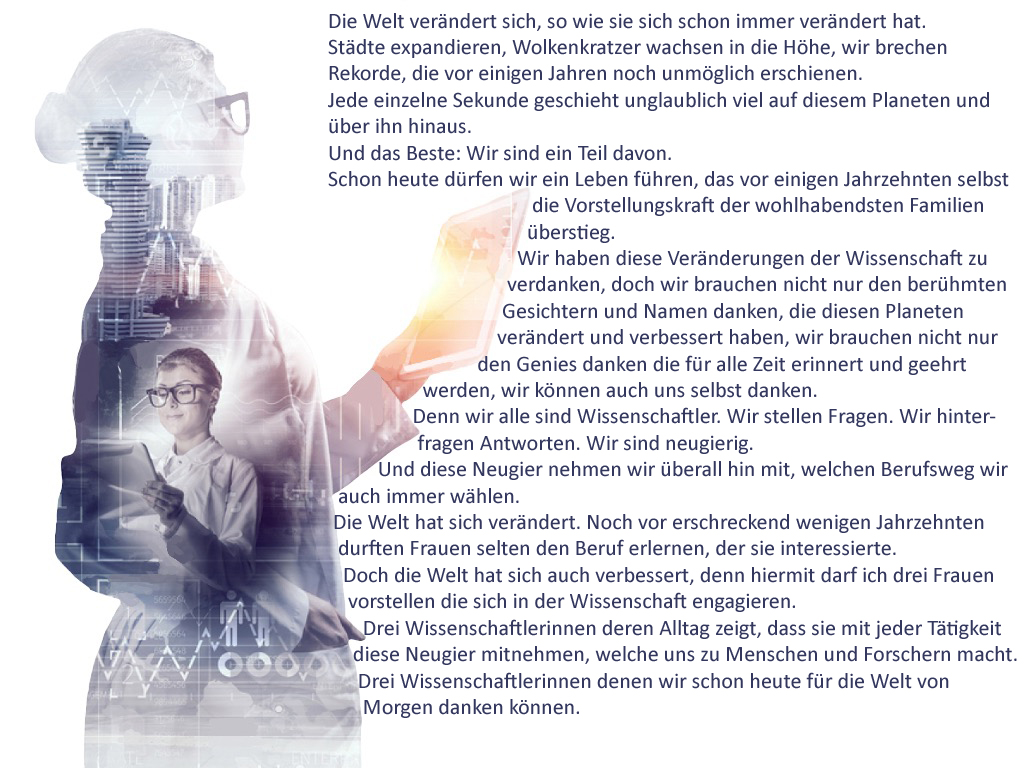 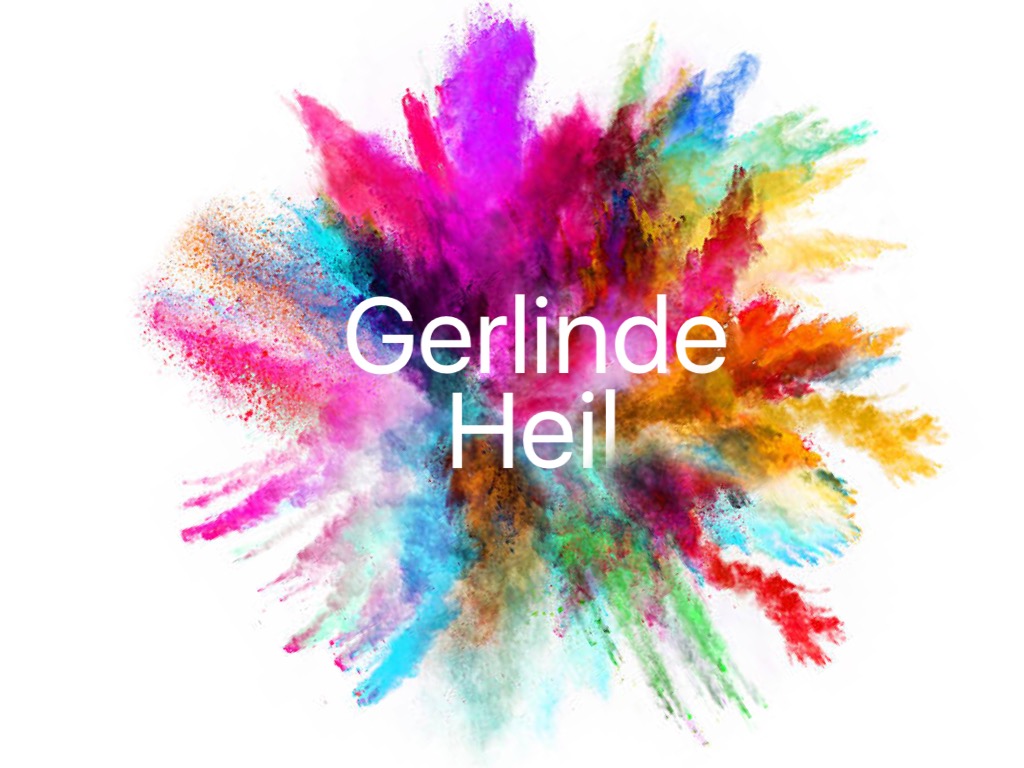 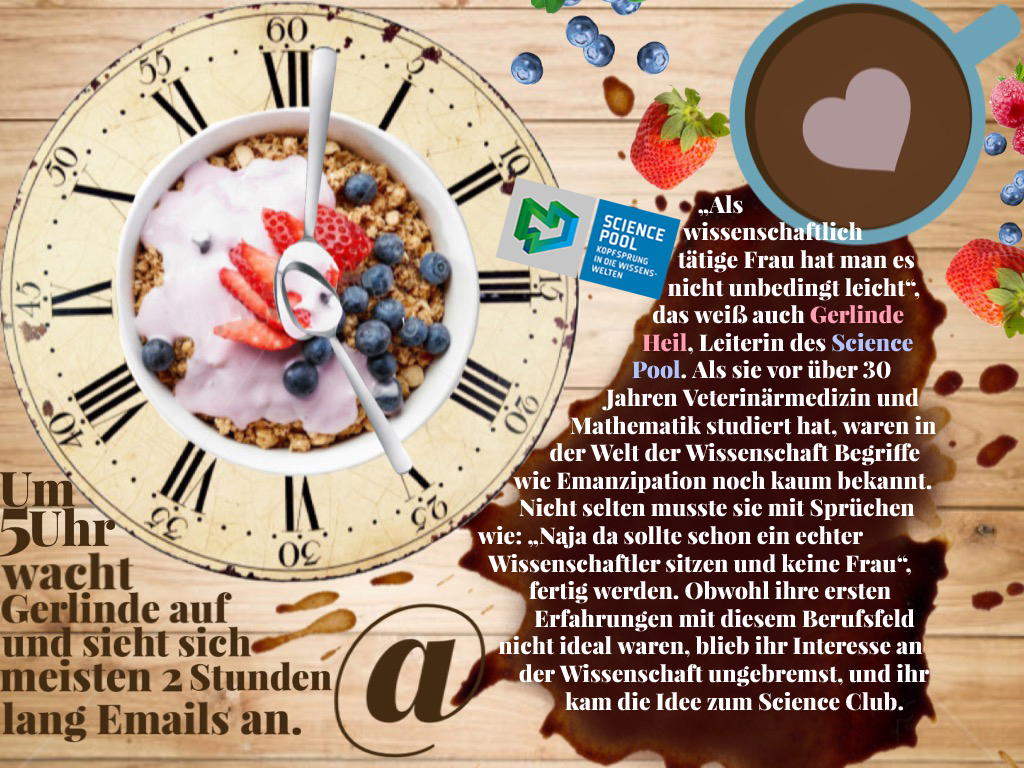 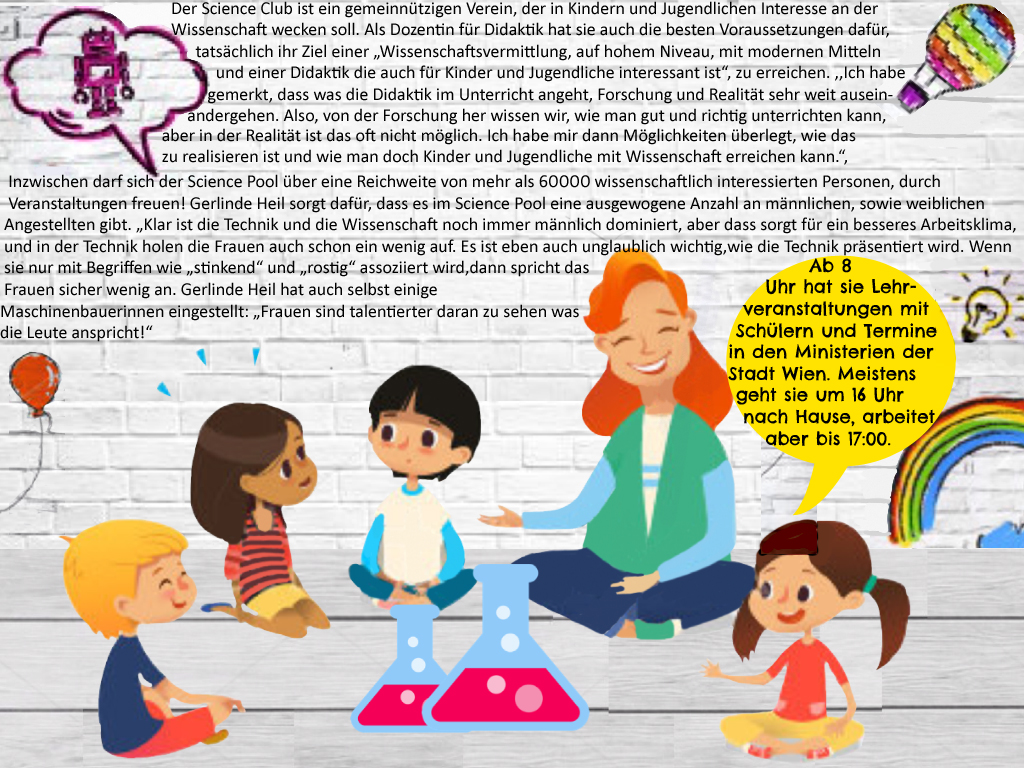 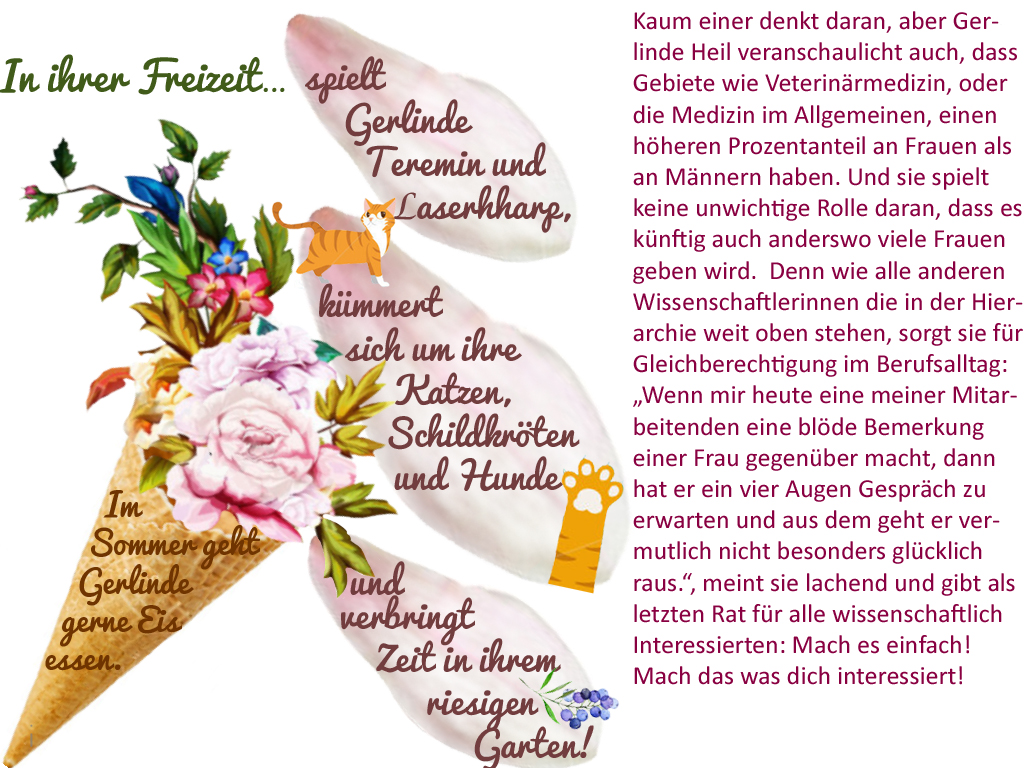 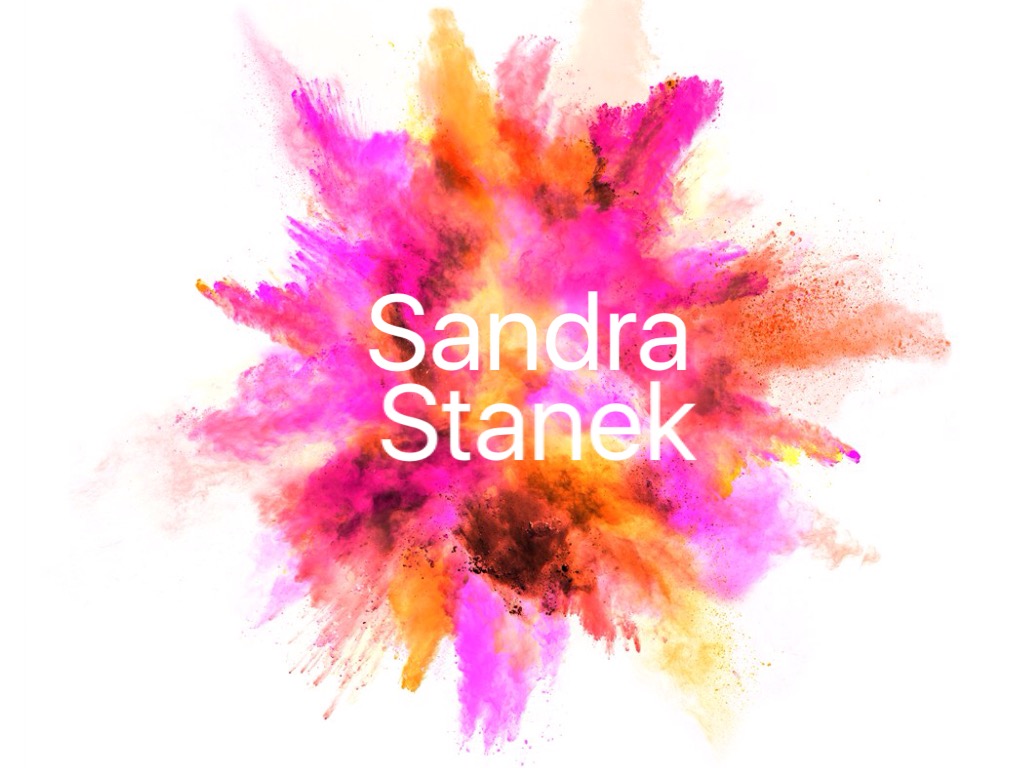 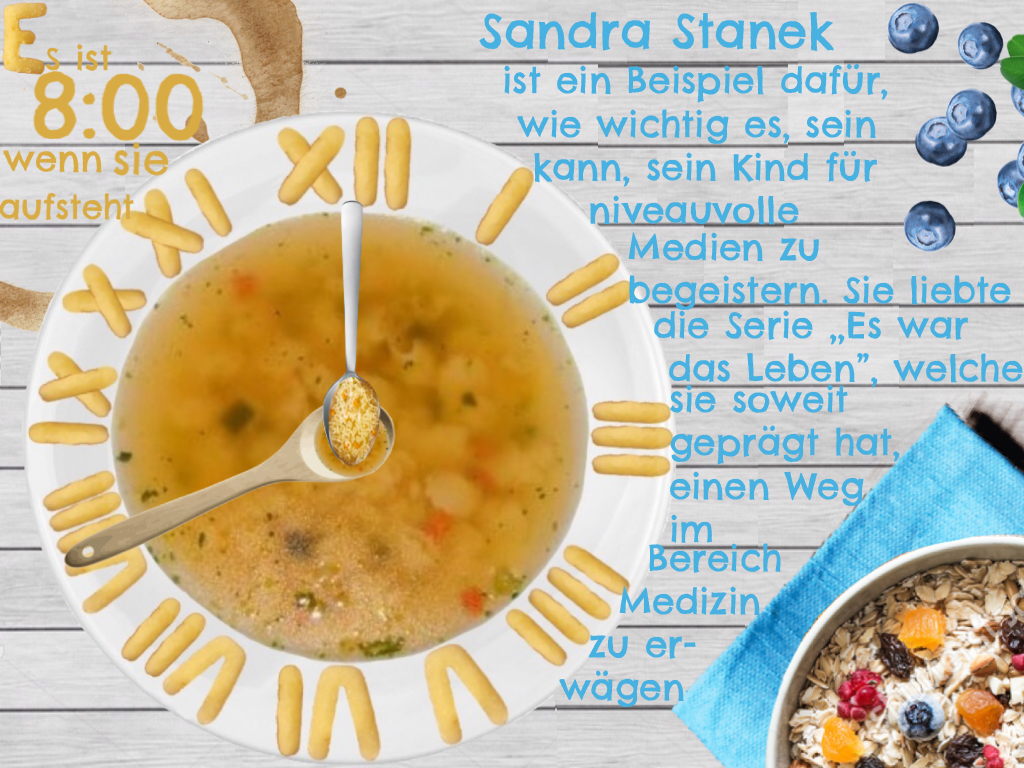 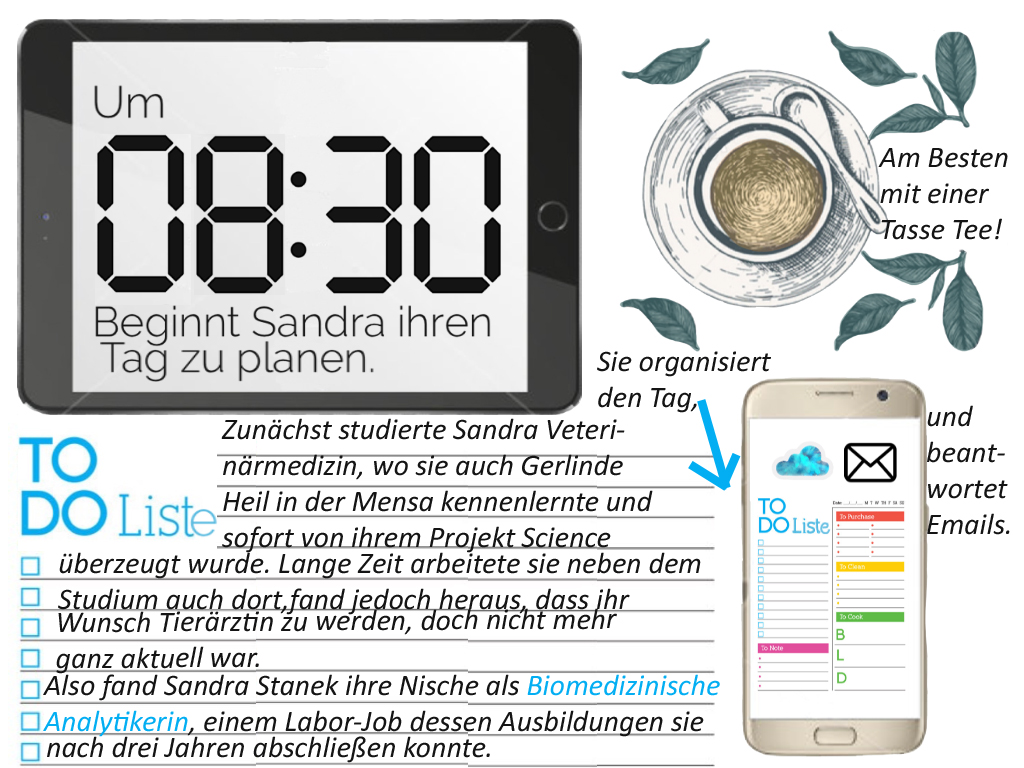 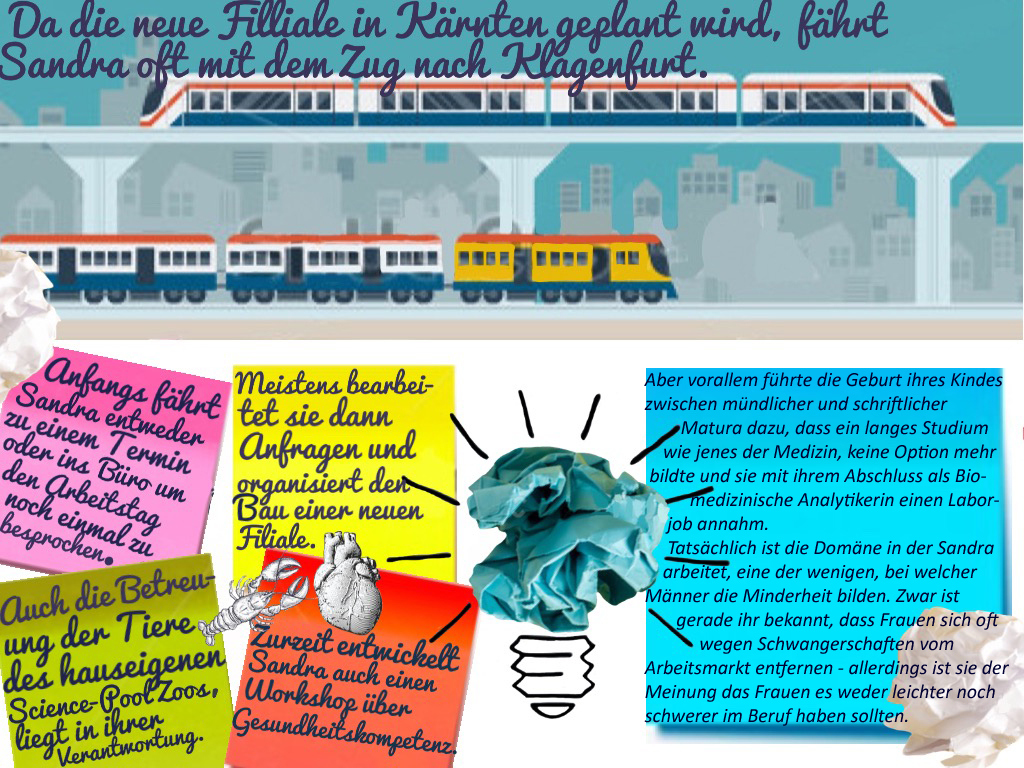 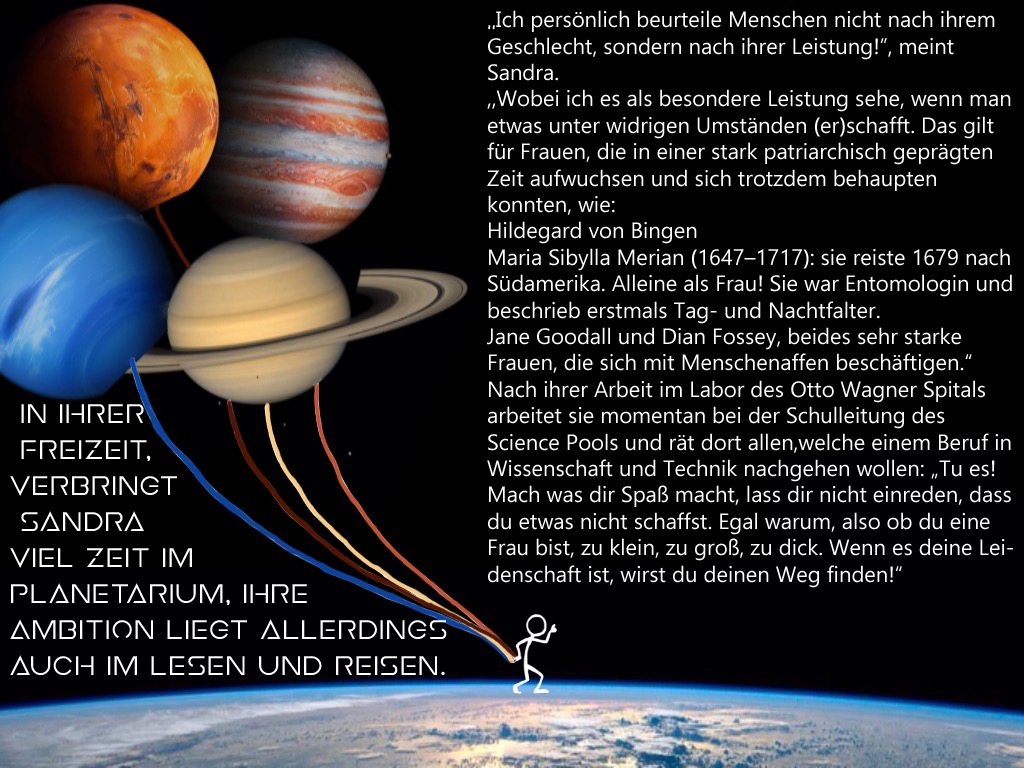 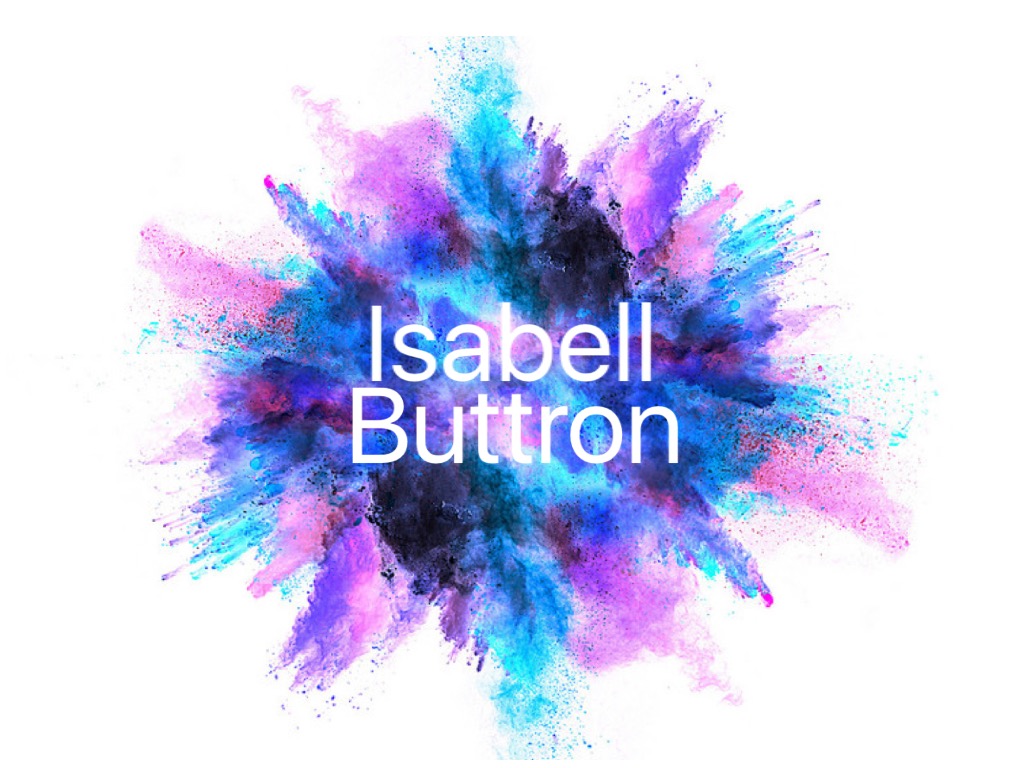 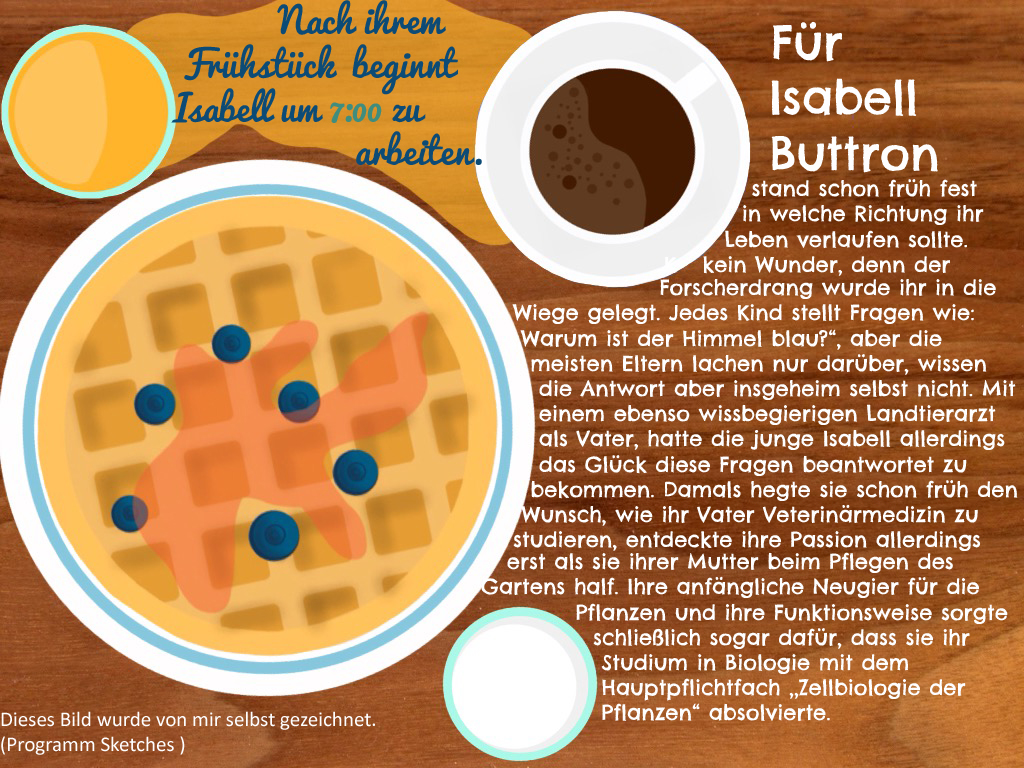 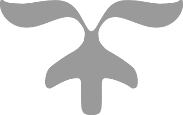 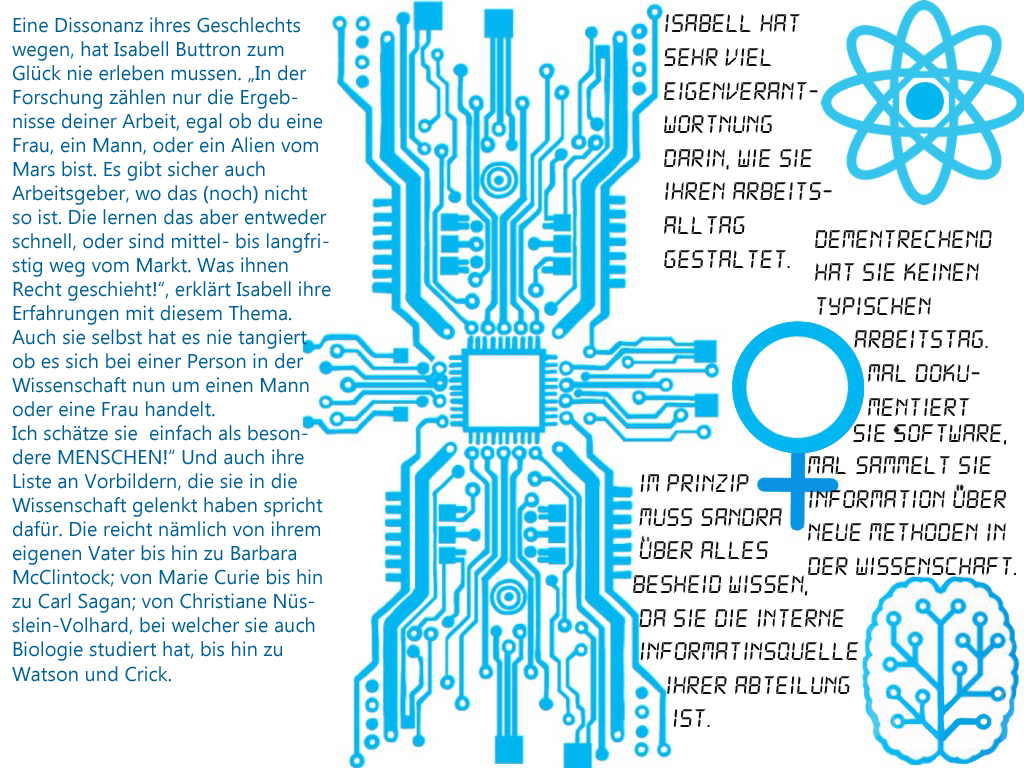 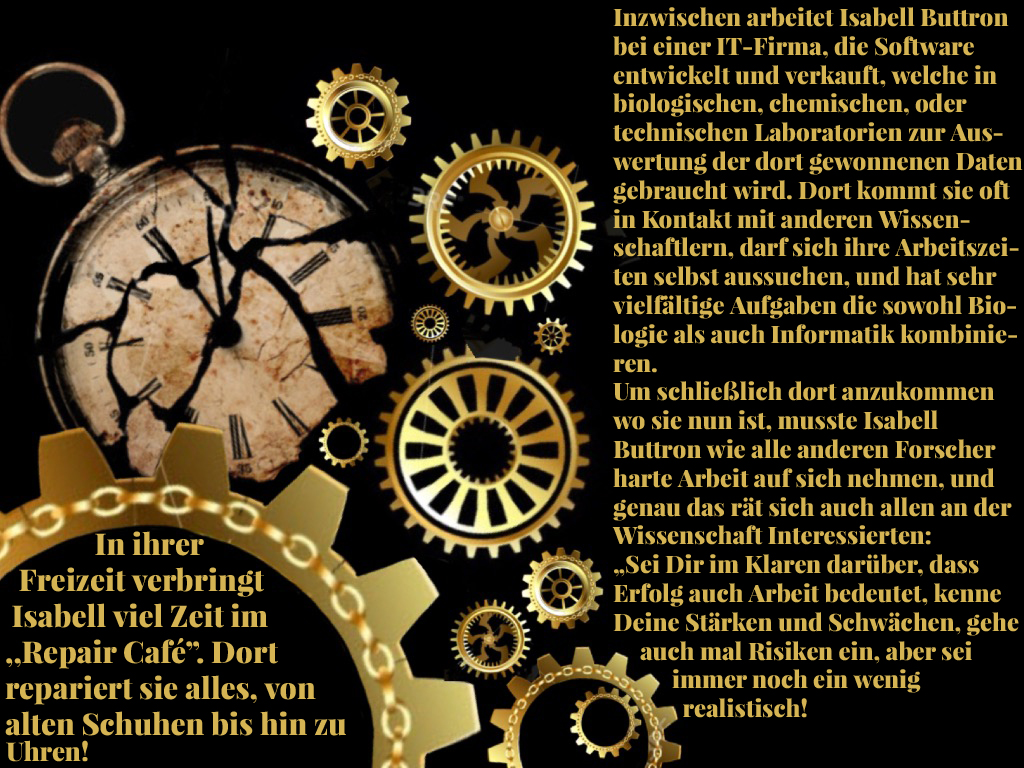 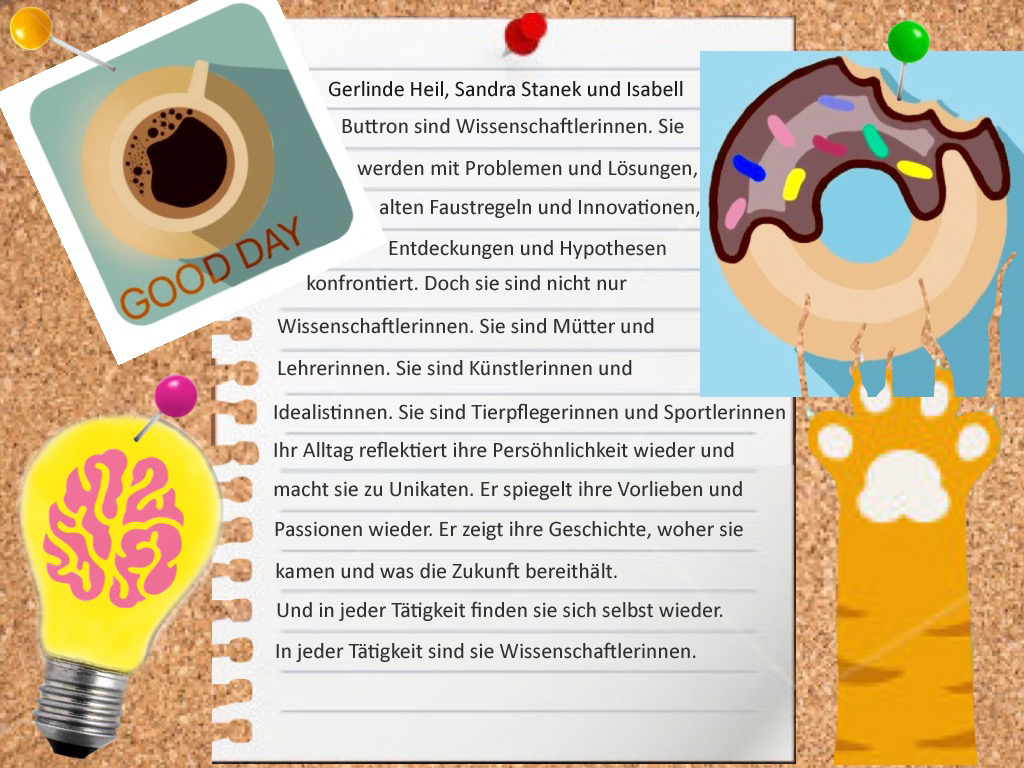 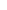 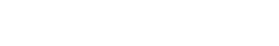 